Name:________________________________________________“Unwritten”Lyrics by Natasha BedingfieldTheme Essay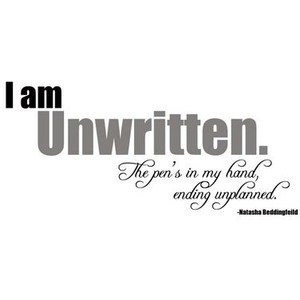 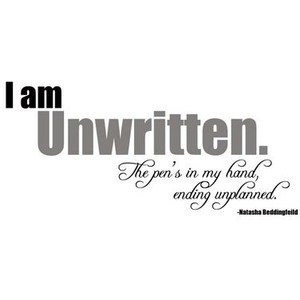 “Unwritten” Theme Essay Directions:  What is the theme in the song “Unwritten”? Write an essay describing one of the themes found in the song “Unwritten” by Natasha Bedingfield. In your writing, make sure you:Create a rubric that will help you assess areas of your writing that you wish to improve. Use this rubric to help guide your writing.Write an outline that will help you organize your ideas that describe the theme, that provide evidence to support your claim, and explanations of your evidence. Your outline and essay should be at least five paragraphs.Your outline may include an extended RACE organizer. BE SURE TO INCLUDE YOUR IDEAS FROM YOUR OUTLINE IN YOUR ESSAY.Use transition words to start new paragraphs and to introduce new examples of evidence from the text.Use all of the resources that are found in your “Unwritten” packet.Check your writing for: capitalization of proper nounscapitalization of the beginning of sentencesorganizationpunctuation spellingindentation of each new paragraphinteresting word choiceSee the COPS hand-out for more suggestions.See the rubric for more details of expectations.